Nguyễn Văn A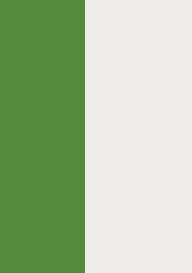 Hướng dẫn viên du lịchTHÔNG TIN LIÊN HỆ  19/05/1992  Nam  0123 456 789  12345@gmail.com Số 1 đường Cầu Giấy, Hà Nội   http://fb.com/nguyenvanaMỤC TIÊU NGHỀ NGHIỆPÁp dụng những kinh nghiệm về kỹ năng  quản lý kho vận và sự hiểu biết về khách hàng để trở thành một nhân viên xuất nhập khẩu, mang đến nhiều giá trị cho khách hàng.Có việc làm ổn định cũng như đóng góp 1 phần sức lực của mình để giúp công ty phát triển hơn. Cố gắng hoàn thiện  những  mặt còn yếu của bản thân để tìm kiếm cơ hội thăng tiến trong công việc.KỸ NĂNGTIN HỌC VĂN PHÒNG TIẾNG ANHSỞ THÍCHĐọc sách Đá bóng10/201005/201406/201402/201503/2015Hiện tại03/2015Hiện tạiHỌC VẤNĐẠI HỌC JOBNOWChuyên ngành: Quản trị Du lịch & Lữ HànhTốt nghiệp loại Giỏi, điểm trung bình 8.0KINH NGHIỆM LÀM VIỆCCÔNG TY JOBNOWCộng tác viên hướng dẫn du lịchThực hiện các công việc hướng dẫn viên du lịch tại các điểm du lịch trong nước theo yêu cầu của đơn vị du lịchChăm sóc, tiếp nhận ý kiến, hỗ trợ du khách trong quá trình tour.Phối hợp cùng các đơn vị có trách nhiệm  sắp xếp đi lại, chỗ ăn ngủ cho du khách; bảo  vệ sự an toàn về con người và tài sản của du khách.Thực hiện tố chức các chương trình teambuilding, gala dinner,...CÔNG TY JOBNOWHướng dẫn viên du lịchSắp xếp và tổ chức du khách tham quan, du lịch căn cứ vào các hợp đồng và điều khoản được ký giữa công ty du lịch và du kháchThuyết minh, giới thiệu du khách văn hóa và tư liệu du lịch vùng miềnPhối hợp cùng các đơn vị có trách nhiệm sắp xếp sự đi lại, chỗ ăn ngủ cho du khách; bảo vệ sự an toàn về con người và tài sản của du khách.Tiếp nhận ý kiến du khách, giúp đỡ xử lý các vấn đề gặp phải trong quá trình đi du lịch.Hỗ trợ sắp xếp các hoạt động chương trình gặp mặt, thăm hỏi cho du khách.TRUNG TÂM THƯƠNG MẠI JOBNOWNhân viên lễ tânHướng dẫn, hỗ trợ khách hàng đến làm việc, đến vui chơi mua sắm tại TTTM với thái độ niềm nở, tác phong chuyên nghiệp, tinh thần cầu thị và tính trách nhiệm cao, đảm bảo sự  hài lòng của khách hàng.Tiếp nhận, xử lý và theo dõi kết  quả  thực hiện các thông tin/yêu cầu/ý kiến hàng ngày nhận được từ các khách thuê, các đơn vị dịch vụ (vệ sinh, an ninh), khách hàng đến mua sắm tại TTTM và các yêu cầu từ người quản lý.Ghi chép, tổng hợp và thực hiện các báo cáo định kỳ liên quan đến Bộ phận Lễ tân tuân thủ các quy trình, quy định của Công ty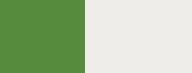 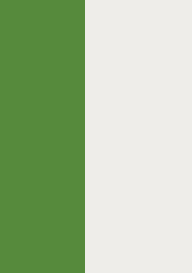 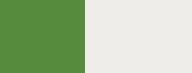 